Scanning Dengan Menggunakan Media Wireshark dan TOR Browser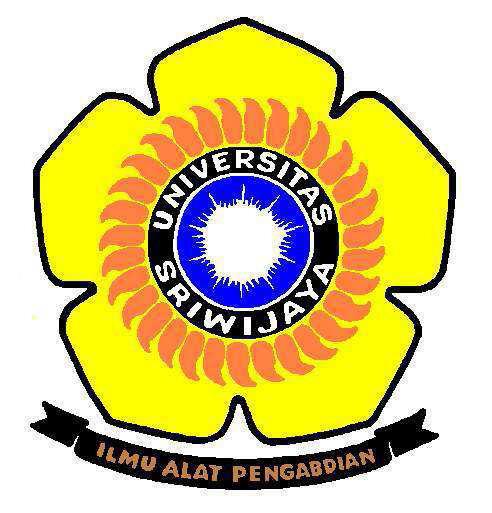 Oleh:           Nam	: Alvin Mulya Pradana           NIM	: 09040581721015           Prodi	: TKJ4           Mata Kuliah             		: Keamanan Jaringan Komputer           Dosen Pengampu  		: Deris Stiawan, M.T., Ph.D.FAKULTAS ILMU KOMPUTER UNIVERSITAS SRIWIJAYA 2019www.sindonews.comberikut merupakan tampilai website target pertama.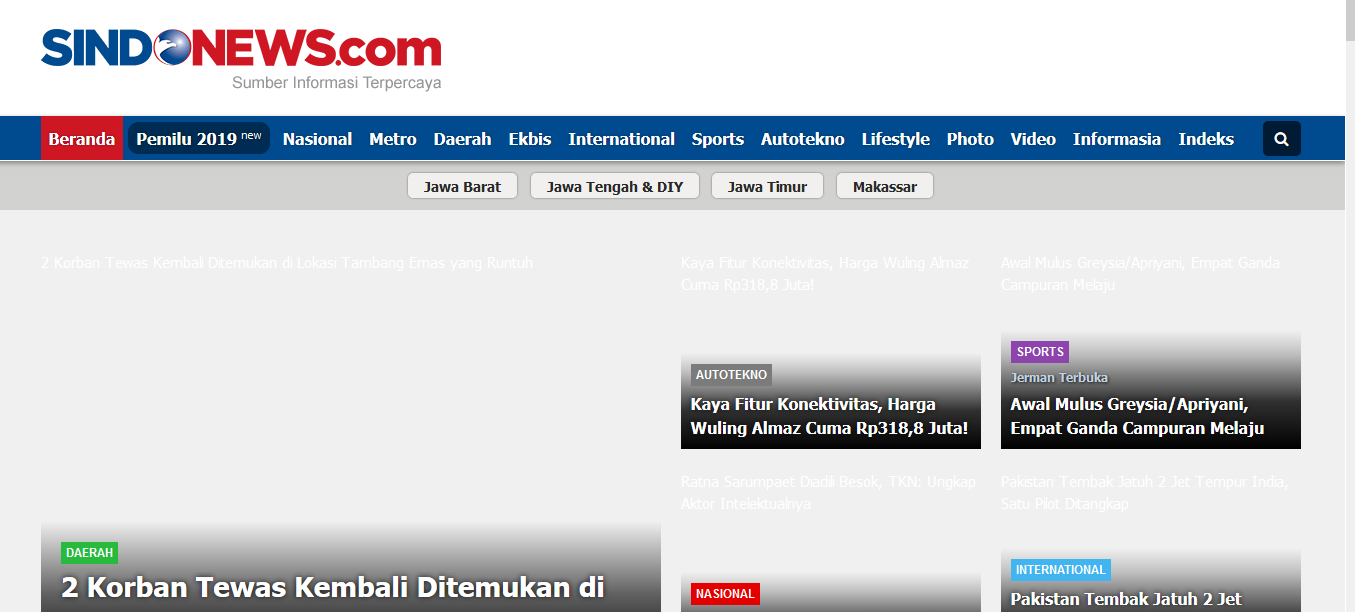 berikut merupakan hasil scanning ip dengan menggunakan website yourIP.us dengan menggunakan mesin pencari  TOR BROWSER.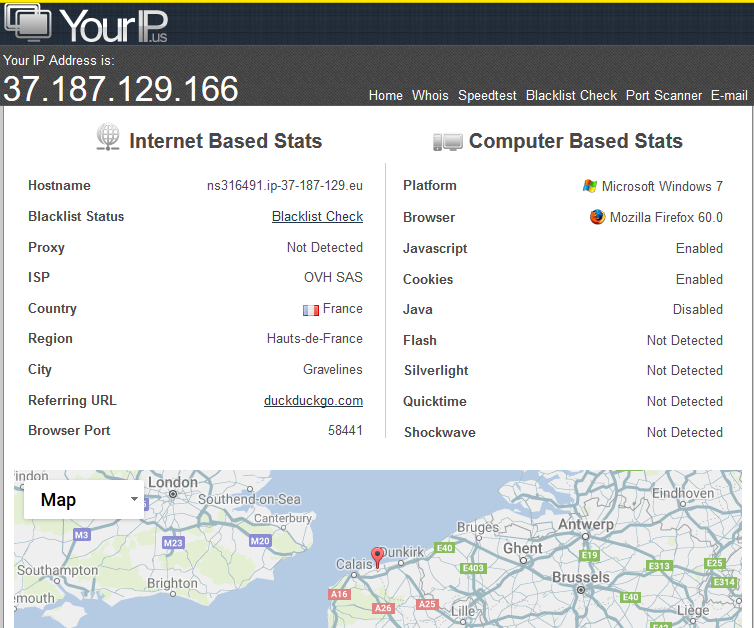 Berikut merupakan hasil scanning ip dengan menggunakan website pemindai ip pada mesin pencari TOR BROWSER.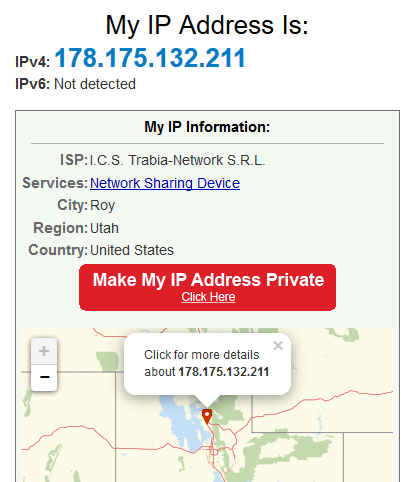 Beikut merupakan hasil cek  ip laptop dengan menggunakan program CMD.  dan di dapati ip alptop  yang di dapat dari hasil scanning dengan menggunakan CMD berbeda dengan IP yang didapat dari hasil scanning menggunakan website di mesin pencari TOR. 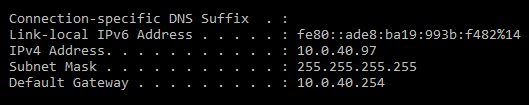 Berikut merupakan hasil ping website target dengan menggunnakan program CMD dengan hasi ip 128.253.240.29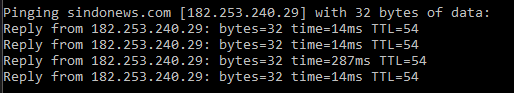 	berikut merupakan hasil capture ip dengan menggunakan aplikasi wireshark.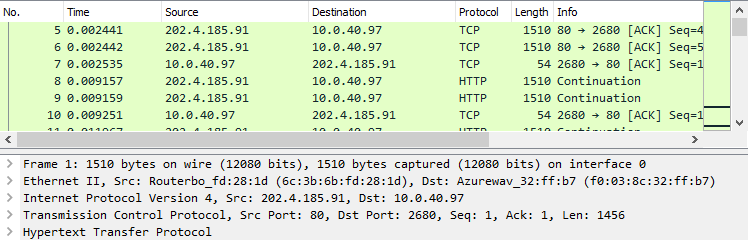 www.kominfo.go.idberikut merupakan tampilan website target ke dua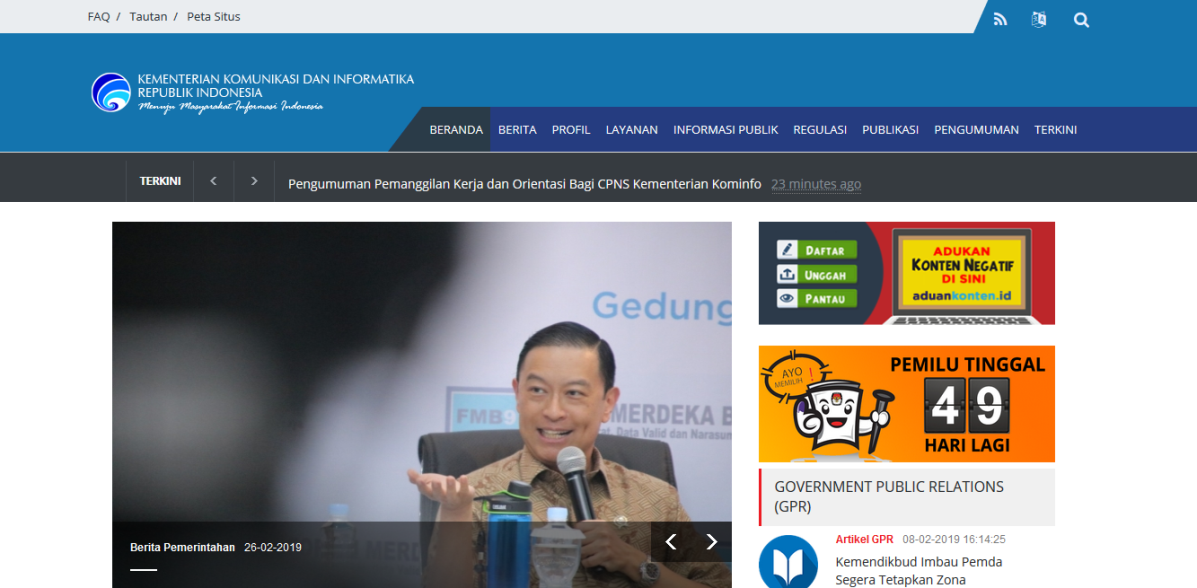 Berikut merupakan hasil ping website target dengan menggunakan program aplikasi CMD dan di dapat ip 202.89.117.69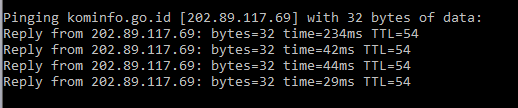 Berikut merupakan hasil capture website target dengan menggunakan apliaksi wireshark.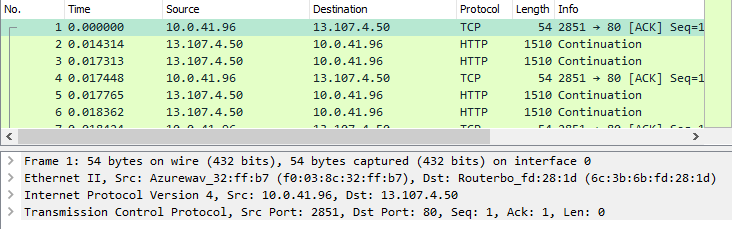 www.juventus.comberikut merupakan tampilan website target ke tiga.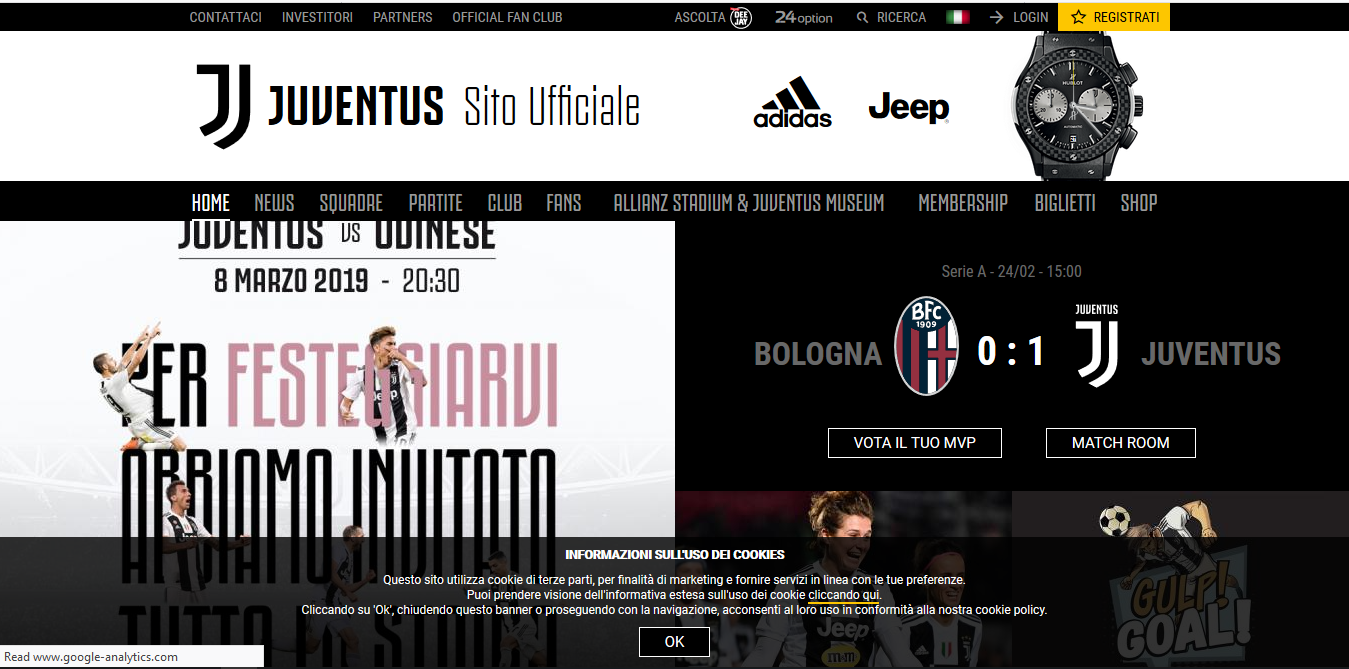 Berikut merupakan hasil ping website target dengan menggunakan program aplikasi CMD dan di dapat ip 45.121.219.170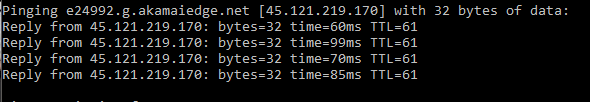 	Berikut merupakan hasiil capture website dengan menggunakan aplikasi wireshark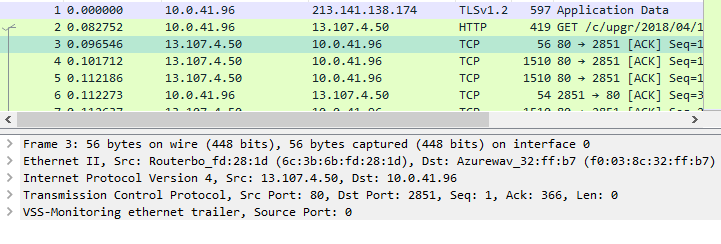 